Přihláška člena do okrskové volební komise 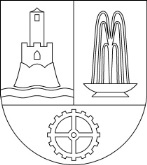 Městský obvod Ústí nad Labem – StřekovNárodního odboje 794/15400 03 Ústí nad LabemJméno:Jméno:Jméno:Příjmení (rodné):Příjmení (rodné):Příjmení (rodné):Příjmení (rodné):Příjmení (rodné):Příjmení (rodné):Příjmení (rodné):Příjmení (rodné):Příjmení (rodné):Příjmení (rodné):Příjmení:Příjmení:Příjmení:Titul:Titul:Titul:Titul:Titul:Titul:Titul:Titul:Titul:Titul:Datum narození: Datum narození: Datum narození: Datum narození: Datum narození: Datum narození: Datum narození: Datum narození: Datum narození: Datum narození: Datum narození: Datum narození: Datum narození: Datum narození: Datum narození: Datum narození: Datum narození: Datum narození: Datum narození: Datum narození: Datum narození: Datum narození: Datum narození: Datum narození: Datum narození: Datum narození: Datum narození: Datum narození: Datum narození: Datum narození: Datum narození: Datum narození: Číslo OP: Číslo OP: Číslo OP: Adresa trvalého bydliště:Adresa trvalého bydliště:Adresa trvalého bydliště:Adresa trvalého bydliště:Adresa trvalého bydliště:Adresa trvalého bydliště:Adresa trvalého bydliště:Adresa trvalého bydliště:Adresa trvalého bydliště:Adresa trvalého bydliště:E-mail:E-mail:E-mail:E-mail:E-mail:Kontaktní telefon:Kontaktní telefon:Kontaktní telefon:Kontaktní telefon:Kontaktní telefon:Kontaktní telefon:Kontaktní telefon:Kontaktní telefon:Kontaktní telefon:Státní občanství:Státní občanství:Státní občanství:Státní občanství:Státní občanství:Státní občanství:Státní občanství:Státní občanství:Státní občanství:Státní občanství:Státní občanství:Státní občanství:Státní občanství:Byl (a) jste již členem OVK:Byl (a) jste již členem OVK:Byl (a) jste již členem OVK:Byl (a) jste již členem OVK:Byl (a) jste již členem OVK:Byl (a) jste již členem OVK:Byl (a) jste již členem OVK:Byl (a) jste již členem OVK:Byl (a) jste již členem OVK:Byl (a) jste již členem OVK:Byl (a) jste již členem OVK:Byl (a) jste již členem OVK:Byl (a) jste již členem OVK:ANOANOANOANOANOANOANOANOANOANOANOANOANOANOANOANOANONENEKdy:Kdy:Kdy:Kdy:Kdy:Kdy:Kdy:Kdy:Kdy:Kdy:Kdy:Kdy:Kdy:V jakém okrsku jste pracoval (a):V jakém okrsku jste pracoval (a):V jakém okrsku jste pracoval (a):V jakém okrsku jste pracoval (a):V jakém okrsku jste pracoval (a):V jakém okrsku jste pracoval (a):V jakém okrsku jste pracoval (a):V jakém okrsku jste pracoval (a):V jakém okrsku jste pracoval (a):V jakém okrsku jste pracoval (a):V jakém okrsku jste pracoval (a):V jakém okrsku jste pracoval (a):V jakém okrsku jste pracoval (a):Okrsek č. Okrsek č. Okrsek č. Okrsek č. Okrsek č. Okrsek č. Okrsek č. Okrsek č. Okrsek č. Okrsek č. Okrsek č. Okrsek č. Okrsek č. Okrsek č. Okrsek č. Okrsek č. Okrsek č. Okrsek č. Okrsek č. PROHLAŠUJI, že mne žádná politická strana NEDELEGOVALA 
za člena okrskové volební komise.PROHLAŠUJI, že mne žádná politická strana NEDELEGOVALA 
za člena okrskové volební komise.PROHLAŠUJI, že mne žádná politická strana NEDELEGOVALA 
za člena okrskové volební komise.PROHLAŠUJI, že mne žádná politická strana NEDELEGOVALA 
za člena okrskové volební komise.PROHLAŠUJI, že mne žádná politická strana NEDELEGOVALA 
za člena okrskové volební komise.PROHLAŠUJI, že mne žádná politická strana NEDELEGOVALA 
za člena okrskové volební komise.PROHLAŠUJI, že mne žádná politická strana NEDELEGOVALA 
za člena okrskové volební komise.PROHLAŠUJI, že mne žádná politická strana NEDELEGOVALA 
za člena okrskové volební komise.PROHLAŠUJI, že mne žádná politická strana NEDELEGOVALA 
za člena okrskové volební komise.PROHLAŠUJI, že mne žádná politická strana NEDELEGOVALA 
za člena okrskové volební komise.PROHLAŠUJI, že mne žádná politická strana NEDELEGOVALA 
za člena okrskové volební komise.PROHLAŠUJI, že mne žádná politická strana NEDELEGOVALA 
za člena okrskové volební komise.PROHLAŠUJI, že mne žádná politická strana NEDELEGOVALA 
za člena okrskové volební komise.PROHLAŠUJI, že mne žádná politická strana NEDELEGOVALA 
za člena okrskové volební komise.PROHLAŠUJI, že mne žádná politická strana NEDELEGOVALA 
za člena okrskové volební komise.PROHLAŠUJI, že mne žádná politická strana NEDELEGOVALA 
za člena okrskové volební komise.PROHLAŠUJI, že mne žádná politická strana NEDELEGOVALA 
za člena okrskové volební komise.PROHLAŠUJI, že mne žádná politická strana NEDELEGOVALA 
za člena okrskové volební komise.PROHLAŠUJI, že mne žádná politická strana NEDELEGOVALA 
za člena okrskové volební komise.PROHLAŠUJI, že mne žádná politická strana NEDELEGOVALA 
za člena okrskové volební komise.PROHLAŠUJI, že mne žádná politická strana NEDELEGOVALA 
za člena okrskové volební komise.PROHLAŠUJI, že mne žádná politická strana NEDELEGOVALA 
za člena okrskové volební komise.PROHLAŠUJI, že mne žádná politická strana NEDELEGOVALA 
za člena okrskové volební komise.PROHLAŠUJI, že mne žádná politická strana NEDELEGOVALA 
za člena okrskové volební komise.PROHLAŠUJI, že mne žádná politická strana NEDELEGOVALA 
za člena okrskové volební komise.PROHLAŠUJI, že mne žádná politická strana NEDELEGOVALA 
za člena okrskové volební komise.PROHLAŠUJI, že mne žádná politická strana NEDELEGOVALA 
za člena okrskové volební komise.PROHLAŠUJI, že mne žádná politická strana NEDELEGOVALA 
za člena okrskové volební komise.PROHLAŠUJI, že mne žádná politická strana NEDELEGOVALA 
za člena okrskové volební komise.PROHLAŠUJI, že mne žádná politická strana NEDELEGOVALA 
za člena okrskové volební komise.PROHLAŠUJI, že mne žádná politická strana NEDELEGOVALA 
za člena okrskové volební komise.PROHLAŠUJI, že mne žádná politická strana NEDELEGOVALA 
za člena okrskové volební komise.V dnednednednednednednednePodpisPodpis